                 AYUNTAMIENTO DE RIODEVA (TERUEL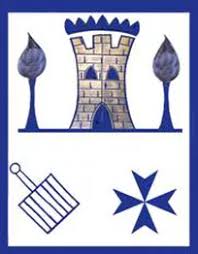 El que suscribe, por la presente, Suplica a V.I. se sirva acceder a lo interesado(firma)ILMO. SR. ALCALDE-PRESIDENTE DEL AYUNTAMIENTO DE RIODEVA (TERUEL)Breve descripción de lo que se solicitaRazón en que funda la solicitud.REGISTRONombre y ApellidosNombre y ApellidosNombre y ApellidosNombre y ApellidosNombre y ApellidosNombre y ApellidosNombre y ApellidosDomicilioDomicilioDomicilioNºEsc.PisoPta.PoblaciónC.PD.N.I.D.N.I.D.N.I.TeléfonoTeléfono(2) Motivo en que basa solicitud-Documentos que se acompañaMedio y dirección  de notificaciones DíaMesAño